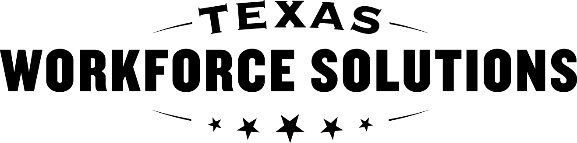 Texas Workforce CommissionVocational Rehabilitation ServicesProvider Application  Texas Workforce CommissionVocational Rehabilitation ServicesProvider Application  Texas Workforce CommissionVocational Rehabilitation ServicesProvider Application  Texas Workforce CommissionVocational Rehabilitation ServicesProvider Application  Texas Workforce CommissionVocational Rehabilitation ServicesProvider Application  Texas Workforce CommissionVocational Rehabilitation ServicesProvider Application  Texas Workforce CommissionVocational Rehabilitation ServicesProvider Application  Texas Workforce CommissionVocational Rehabilitation ServicesProvider Application  Texas Workforce CommissionVocational Rehabilitation ServicesProvider Application  Texas Workforce CommissionVocational Rehabilitation ServicesProvider Application  Texas Workforce CommissionVocational Rehabilitation ServicesProvider Application  Texas Workforce CommissionVocational Rehabilitation ServicesProvider Application  Texas Workforce CommissionVocational Rehabilitation ServicesProvider Application  Texas Workforce CommissionVocational Rehabilitation ServicesProvider Application  Texas Workforce CommissionVocational Rehabilitation ServicesProvider Application  Texas Workforce CommissionVocational Rehabilitation ServicesProvider Application  Provider Contact InformationProvider Contact InformationProvider Contact InformationProvider Contact InformationProvider Contact InformationProvider Contact InformationProvider Contact InformationProvider Contact InformationProvider Contact InformationProvider Contact InformationProvider Contact InformationProvider Contact InformationProvider Contact InformationProvider Contact InformationProvider Contact InformationProvider Contact InformationProvider Contact InformationProvider Contact InformationProvider Contact InformationProvider Contact InformationProvider Contact InformationProvider Contact InformationProvider Contact InformationProvider Contact InformationProvider Contact InformationProvider Contact InformationProvider Contact InformationProvider Contact InformationCompany name:      Company name:      Company name:      Company name:      Company name:      Company name:      Company name:      Company name:      Company name:      Company name:      Company name:      Company name:      Company name:      Company name:      Company name:      Company name:      Company name:      Company name:      Company name:      Company name:      Company name:      Company name:      Company name:      Company name:      Company name:      Company name:      Company name:      Company name:      Physical address (address where business is physically located):Physical address (address where business is physically located):Physical address (address where business is physically located):Physical address (address where business is physically located):Physical address (address where business is physically located):Physical address (address where business is physically located):Physical address (address where business is physically located):Physical address (address where business is physically located):Physical address (address where business is physically located):Physical address (address where business is physically located):Physical address (address where business is physically located):Physical address (address where business is physically located):Physical address (address where business is physically located):Physical address (address where business is physically located):Physical address (address where business is physically located):Physical address (address where business is physically located):Physical address (address where business is physically located):Physical address (address where business is physically located):Physical address (address where business is physically located):Physical address (address where business is physically located):Physical address (address where business is physically located):Physical address (address where business is physically located):Physical address (address where business is physically located):Physical address (address where business is physically located):Physical address (address where business is physically located):City:City:City:State:      State:      State:      State:      State:      ZIP+4:      ZIP+4:      ZIP+4:      ZIP+4:      ZIP+4:      ZIP+4:      ZIP+4:      ZIP+4:      ZIP+4:      ZIP+4:      ZIP+4:      County:      County:      County:      County:      County:      County:      County:      County:      County:      County:      County:      County:      Phone number:(   )      Phone number:(   )      Phone number:(   )      Phone number:(   )      Phone number:(   )      Phone number:(   )      Phone number:(   )      Phone number:(   )      Phone number:(   )      Phone number:(   )      Fax number: (   )       Fax number: (   )       Fax number: (   )       Fax number: (   )       Fax number: (   )       Fax number: (   )       Fax number: (   )       Fax number: (   )       Fax number: (   )       Fax number: (   )       Email address:Email address:Email address:Email address:Email address:Email address:Email address:Email address:Payment AddressPayment AddressPayment AddressPayment AddressPayment AddressPayment AddressPayment AddressPayment AddressPayment AddressPayment AddressPayment AddressPayment AddressPayment AddressPayment AddressPayment AddressPayment AddressPayment AddressPayment AddressPayment AddressPayment AddressPayment AddressPayment AddressPayment AddressPayment AddressPayment AddressPayment AddressPayment AddressPayment AddressStreet address or  box (address to which checks are to be mailed):Street address or  box (address to which checks are to be mailed):Street address or  box (address to which checks are to be mailed):Street address or  box (address to which checks are to be mailed):Street address or  box (address to which checks are to be mailed):Street address or  box (address to which checks are to be mailed):Street address or  box (address to which checks are to be mailed):Street address or  box (address to which checks are to be mailed):Street address or  box (address to which checks are to be mailed):Street address or  box (address to which checks are to be mailed):Street address or  box (address to which checks are to be mailed):Street address or  box (address to which checks are to be mailed):Street address or  box (address to which checks are to be mailed):Street address or  box (address to which checks are to be mailed):Street address or  box (address to which checks are to be mailed):Street address or  box (address to which checks are to be mailed):Street address or  box (address to which checks are to be mailed):Street address or  box (address to which checks are to be mailed):Street address or  box (address to which checks are to be mailed):Street address or  box (address to which checks are to be mailed):Street address or  box (address to which checks are to be mailed):Street address or  box (address to which checks are to be mailed):Street address or  box (address to which checks are to be mailed):Street address or  box (address to which checks are to be mailed):Street address or  box (address to which checks are to be mailed):City:City:City:State:      State:      State:      State:      State:      State:      State:      State:      ZIP+4:      ZIP+4:      ZIP+4:      ZIP+4:      ZIP+4:      ZIP+4:      ZIP+4:      ZIP+4:      ZIP+4:      ZIP+4:      ZIP+4:      ZIP+4:      County:      County:      County:      County:      County:      County:      County:      County:      Phone number: (   )      Phone number: (   )      Phone number: (   )      Phone number: (   )      Phone number: (   )      Phone number: (   )      Phone number: (   )      Phone number: (   )      Phone number: (   )      Phone number: (   )      Phone number: (   )      Phone number: (   )      Phone number: (   )      Phone number: (   )      Phone number: (   )      Phone number: (   )      Phone number: (   )      Fax: (   )      Fax: (   )      Fax: (   )      Fax: (   )      Fax: (   )      Fax: (   )      Fax: (   )      Fax: (   )      Fax: (   )      Fax: (   )      Fax: (   )      Identification NumbersIdentification NumbersIdentification NumbersIdentification NumbersIdentification NumbersIdentification NumbersIdentification NumbersIdentification NumbersIdentification NumbersIdentification NumbersIdentification NumbersIdentification NumbersIdentification NumbersIdentification NumbersIdentification NumbersIdentification NumbersIdentification NumbersIdentification NumbersIdentification NumbersIdentification NumbersIdentification NumbersIdentification NumbersIdentification NumbersIdentification NumbersIdentification NumbersIdentification NumbersIdentification NumbersIdentification NumbersEnter X to select all applicable numbers, then enter the numbers.Enter X to select all applicable numbers, then enter the numbers.Enter X to select all applicable numbers, then enter the numbers.Enter X to select all applicable numbers, then enter the numbers.Enter X to select all applicable numbers, then enter the numbers.Enter X to select all applicable numbers, then enter the numbers.Enter X to select all applicable numbers, then enter the numbers.Enter X to select all applicable numbers, then enter the numbers.Enter X to select all applicable numbers, then enter the numbers.Enter X to select all applicable numbers, then enter the numbers.Enter X to select all applicable numbers, then enter the numbers.Enter X to select all applicable numbers, then enter the numbers.Enter X to select all applicable numbers, then enter the numbers.Enter X to select all applicable numbers, then enter the numbers.Enter X to select all applicable numbers, then enter the numbers.Enter X to select all applicable numbers, then enter the numbers.Enter X to select all applicable numbers, then enter the numbers.Enter X to select all applicable numbers, then enter the numbers.Enter X to select all applicable numbers, then enter the numbers.Enter X to select all applicable numbers, then enter the numbers.Enter X to select all applicable numbers, then enter the numbers.Enter X to select all applicable numbers, then enter the numbers.Enter X to select all applicable numbers, then enter the numbers.Enter X to select all applicable numbers, then enter the numbers.Enter X to select all applicable numbers, then enter the numbers.Enter X to select all applicable numbers, then enter the numbers.Enter X to select all applicable numbers, then enter the numbers.Enter X to select all applicable numbers, then enter the numbers. Taxpayer Number (11 digits, assigned by Comptroller for sales and franchise tax) Taxpayer Number (11 digits, assigned by Comptroller for sales and franchise tax) Taxpayer Number (11 digits, assigned by Comptroller for sales and franchise tax) Taxpayer Number (11 digits, assigned by Comptroller for sales and franchise tax) Taxpayer Number (11 digits, assigned by Comptroller for sales and franchise tax) Taxpayer Number (11 digits, assigned by Comptroller for sales and franchise tax) Taxpayer Number (11 digits, assigned by Comptroller for sales and franchise tax) Taxpayer Number (11 digits, assigned by Comptroller for sales and franchise tax) Taxpayer Number (11 digits, assigned by Comptroller for sales and franchise tax) Taxpayer Number (11 digits, assigned by Comptroller for sales and franchise tax) Taxpayer Number (11 digits, assigned by Comptroller for sales and franchise tax) Taxpayer Number (11 digits, assigned by Comptroller for sales and franchise tax) Taxpayer Number (11 digits, assigned by Comptroller for sales and franchise tax) Taxpayer Number (11 digits, assigned by Comptroller for sales and franchise tax) Taxpayer Number (11 digits, assigned by Comptroller for sales and franchise tax) Taxpayer Number (11 digits, assigned by Comptroller for sales and franchise tax) Taxpayer Number (11 digits, assigned by Comptroller for sales and franchise tax) Taxpayer Number (11 digits, assigned by Comptroller for sales and franchise tax) Taxpayer Number (11 digits, assigned by Comptroller for sales and franchise tax) Taxpayer Number (11 digits, assigned by Comptroller for sales and franchise tax) Taxpayer Number (11 digits, assigned by Comptroller for sales and franchise tax) Taxpayer Number (11 digits, assigned by Comptroller for sales and franchise tax) Taxpayer Number (11 digits, assigned by Comptroller for sales and franchise tax) Taxpayer Number (11 digits, assigned by Comptroller for sales and franchise tax) Taxpayer Number (11 digits, assigned by Comptroller for sales and franchise tax)Employer Identification Number (EIN) (9 digits, issued by IRS)Employer Identification Number (EIN) (9 digits, issued by IRS)Employer Identification Number (EIN) (9 digits, issued by IRS)Employer Identification Number (EIN) (9 digits, issued by IRS)Employer Identification Number (EIN) (9 digits, issued by IRS)Employer Identification Number (EIN) (9 digits, issued by IRS)Employer Identification Number (EIN) (9 digits, issued by IRS)Employer Identification Number (EIN) (9 digits, issued by IRS)Employer Identification Number (EIN) (9 digits, issued by IRS)Employer Identification Number (EIN) (9 digits, issued by IRS)Employer Identification Number (EIN) (9 digits, issued by IRS)Employer Identification Number (EIN) (9 digits, issued by IRS)Employer Identification Number (EIN) (9 digits, issued by IRS)Employer Identification Number (EIN) (9 digits, issued by IRS)Employer Identification Number (EIN) (9 digits, issued by IRS)Employer Identification Number (EIN) (9 digits, issued by IRS)Employer Identification Number (EIN) (9 digits, issued by IRS)Employer Identification Number (EIN) (9 digits, issued by IRS)Employer Identification Number (EIN) (9 digits, issued by IRS)Employer Identification Number (EIN) (9 digits, issued by IRS)Employer Identification Number (EIN) (9 digits, issued by IRS)Employer Identification Number (EIN) (9 digits, issued by IRS)Employer Identification Number (EIN) (9 digits, issued by IRS)Employer Identification Number (EIN) (9 digits, issued by IRS)Employer Identification Number (EIN) (9 digits, issued by IRS)Social Security number (9 digits)Social Security number (9 digits)Social Security number (9 digits)Social Security number (9 digits)Social Security number (9 digits)Social Security number (9 digits)Social Security number (9 digits)Social Security number (9 digits)Social Security number (9 digits)Social Security number (9 digits)Social Security number (9 digits)Social Security number (9 digits)Social Security number (9 digits)Social Security number (9 digits)Social Security number (9 digits)Social Security number (9 digits)Social Security number (9 digits)Social Security number (9 digits)Social Security number (9 digits)Social Security number (9 digits)Social Security number (9 digits)Social Security number (9 digits)Social Security number (9 digits)Social Security number (9 digits)Social Security number (9 digits)Texas Identification Number (TIN) (14 digits, assigned by comptroller)Texas Identification Number (TIN) (14 digits, assigned by comptroller)Texas Identification Number (TIN) (14 digits, assigned by comptroller)Texas Identification Number (TIN) (14 digits, assigned by comptroller)Texas Identification Number (TIN) (14 digits, assigned by comptroller)Texas Identification Number (TIN) (14 digits, assigned by comptroller)Texas Identification Number (TIN) (14 digits, assigned by comptroller)Texas Identification Number (TIN) (14 digits, assigned by comptroller)Texas Identification Number (TIN) (14 digits, assigned by comptroller)Texas Identification Number (TIN) (14 digits, assigned by comptroller)Texas Identification Number (TIN) (14 digits, assigned by comptroller)Texas Identification Number (TIN) (14 digits, assigned by comptroller)Texas Identification Number (TIN) (14 digits, assigned by comptroller)Texas Identification Number (TIN) (14 digits, assigned by comptroller)Texas Identification Number (TIN) (14 digits, assigned by comptroller)Texas Identification Number (TIN) (14 digits, assigned by comptroller)Texas Identification Number (TIN) (14 digits, assigned by comptroller)Texas Identification Number (TIN) (14 digits, assigned by comptroller)Texas Identification Number (TIN) (14 digits, assigned by comptroller)Texas Identification Number (TIN) (14 digits, assigned by comptroller)Texas Identification Number (TIN) (14 digits, assigned by comptroller)Texas Identification Number (TIN) (14 digits, assigned by comptroller)Texas Identification Number (TIN) (14 digits, assigned by comptroller)Texas Identification Number (TIN) (14 digits, assigned by comptroller)Texas Identification Number (TIN) (14 digits, assigned by comptroller)Business ClassificationBusiness ClassificationBusiness ClassificationBusiness ClassificationBusiness ClassificationBusiness ClassificationBusiness ClassificationBusiness ClassificationBusiness ClassificationBusiness ClassificationBusiness ClassificationBusiness ClassificationBusiness ClassificationBusiness ClassificationBusiness ClassificationBusiness ClassificationBusiness ClassificationBusiness ClassificationBusiness ClassificationBusiness ClassificationBusiness ClassificationBusiness ClassificationBusiness ClassificationBusiness ClassificationBusiness ClassificationBusiness ClassificationBusiness ClassificationBusiness ClassificationEnter X to select one:      For profit        Not for profitEnter X to select one:      For profit        Not for profitEnter X to select one:      For profit        Not for profitEnter X to select one:      For profit        Not for profitEnter X to select one:      For profit        Not for profitEnter X to select one:      For profit        Not for profitEnter X to select one:      For profit        Not for profitEnter X to select one:      For profit        Not for profitEnter X to select one:      For profit        Not for profitEnter X to select one:      For profit        Not for profitEnter X to select one:      For profit        Not for profitEnter X to select one:      For profit        Not for profitEnter X to select one:      For profit        Not for profitEnter X to select one:      For profit        Not for profitEnter X to select one:      For profit        Not for profitEnter X to select one:      For profit        Not for profitEnter X to select one:      For profit        Not for profitEnter X to select one:      For profit        Not for profitEnter X to select one:      For profit        Not for profitEnter X to select one:      For profit        Not for profitEnter X to select one:      For profit        Not for profitEnter X to select one:      For profit        Not for profitEnter X to select one:      For profit        Not for profitEnter X to select one:      For profit        Not for profitEnter X to select one:      For profit        Not for profitEnter X to select one:      For profit        Not for profitEnter X to select one:      For profit        Not for profitEnter X to select one:      For profit        Not for profit    Sole Proprietor    Sole Proprietor    Sole ProprietorOwner name:         Owner name:         Owner name:         Owner name:         Owner name:         Owner name:         Owner name:         Owner name:         Owner name:         Owner name:         Owner name:         Owner name:         Owner name:         Owner name:         Owner name:         Owner name:         Owner name:         Owner name:         Owner SSN:     Owner SSN:     Owner SSN:     Owner SSN:     Owner SSN:     Owner SSN:     Owner SSN:         Partnership    Partnership    PartnershipFirst partner name:First partner name:First partner name:First partner name:First partner name:First partner name:First partner name:First partner name:First partner name:First partner name:First partner name:First partner name:First partner name:First partner name:First partner name:First partner name:First partner name:First partner name:First partner SSN or EIN:First partner SSN or EIN:First partner SSN or EIN:First partner SSN or EIN:First partner SSN or EIN:First partner SSN or EIN:First partner SSN or EIN:    Partnership    Partnership    PartnershipSecond partner name:Second partner name:Second partner name:Second partner name:Second partner name:Second partner name:Second partner name:Second partner name:Second partner name:Second partner name:Second partner name:Second partner name:Second partner name:Second partner name:Second partner name:Second partner name:Second partner name:Second partner name:Second partner SSN or EIN:Second partner SSN or EIN:Second partner SSN or EIN:Second partner SSN or EIN:Second partner SSN or EIN:Second partner SSN or EIN:Second partner SSN or EIN:    Limited Partnership    Limited Partnership    Limited Partnership    Limited Partnership    Limited Partnership    Limited Partnership    Limited Partnership    Limited Partnership    Limited Partnership    Limited Partnership    Limited Partnership    Limited PartnershipFile Number:       File Number:       File Number:       File Number:       File Number:       File Number:       File Number:       File Number:       File Number:       File Number:       File Number:       File Number:       File Number:       File Number:       File Number:       File Number:           Texas Corporation    Texas Corporation    Texas Corporation    Texas Corporation    Texas Corporation    Texas Corporation    Texas Corporation    Texas Corporation    Texas Corporation    Texas Corporation    Texas Corporation    Texas CorporationCharter Number:       Charter Number:       Charter Number:       Charter Number:       Charter Number:       Charter Number:       Charter Number:       Charter Number:       Charter Number:       Charter Number:       Charter Number:       Charter Number:       Charter Number:       Charter Number:       Charter Number:       Charter Number:           Professional Association    Professional Association    Professional Association    Professional Association    Professional Association    Professional Association    Professional Association    Professional Association    Professional Association    Professional Association    Professional Association    Professional AssociationCharter Number:       Charter Number:       Charter Number:       Charter Number:       Charter Number:       Charter Number:       Charter Number:       Charter Number:       Charter Number:       Charter Number:       Charter Number:       Charter Number:       Charter Number:       Charter Number:       Charter Number:       Charter Number:           Professional Corporation    Professional Corporation    Professional Corporation    Professional Corporation    Professional Corporation    Professional Corporation    Professional Corporation    Professional Corporation    Professional Corporation    Professional Corporation    Professional Corporation    Professional CorporationCharter Number:       Charter Number:       Charter Number:       Charter Number:       Charter Number:       Charter Number:       Charter Number:       Charter Number:       Charter Number:       Charter Number:       Charter Number:       Charter Number:       Charter Number:       Charter Number:       Charter Number:       Charter Number:           Out-of-state Corporation    Out-of-state Corporation    Out-of-state Corporation    Out-of-state Corporation    Out-of-state Corporation    Out-of-state Corporation    Out-of-state Corporation    Out-of-state Corporation    Out-of-state Corporation    Out-of-state Corporation    Out-of-state Corporation    Out-of-state Corporation    Out-of-state Corporation    Out-of-state Corporation    Out-of-state Corporation    Out-of-state Corporation    Out-of-state Corporation    Out-of-state Corporation    Out-of-state Corporation    Out-of-state Corporation    Out-of-state Corporation    Out-of-state Corporation    Out-of-state Corporation    Out-of-state Corporation    Out-of-state Corporation    Out-of-state Corporation    Out-of-state Corporation    Out-of-state Corporation    Financial Institution    Financial Institution    Financial Institution    Financial Institution    Financial Institution    Financial Institution    Financial Institution    Financial Institution    Financial Institution    Financial Institution    Financial Institution    Financial Institution    Financial Institution    Financial Institution    Financial Institution    Financial Institution    Financial Institution    Financial Institution    Financial Institution    Financial Institution    Financial Institution    Financial Institution    Financial Institution    Financial Institution    Financial Institution    Financial Institution    Financial Institution    Financial Institution    Government    Government    Government    Government    Government    Government    Government    Government    Government    Government    Government    Government    Government    Government    Government    Government    Government    Government    Government    Government    Government    Government    Government    Government    Government    Government    Government    Government    State Agency or University    State Agency or University    State Agency or University    State Agency or University    State Agency or University    State Agency or University    State Agency or University    State Agency or University    State Agency or University    State Agency or University    State Agency or University    State Agency or University    State Agency or University    State Agency or University    State Agency or University    State Agency or University    State Agency or University    State Agency or University    State Agency or University    State Agency or University    State Agency or University    State Agency or University    State Agency or University    State Agency or University    State Agency or University    State Agency or University    State Agency or University    State Agency or UniversityContact InformationContact InformationContact InformationContact InformationContact InformationContact InformationContact InformationContact InformationContact InformationContact InformationContact InformationContact InformationContact InformationContact InformationContact InformationContact InformationContact InformationContact InformationContact InformationContact InformationContact InformationContact InformationContact InformationContact InformationContact InformationContact InformationContact InformationContact Information(for orders or problems related to orders)(for orders or problems related to orders)(for orders or problems related to orders)(for orders or problems related to orders)(for orders or problems related to orders)(for orders or problems related to orders)(for orders or problems related to orders)(for orders or problems related to orders)(for orders or problems related to orders)(for orders or problems related to orders)(for orders or problems related to orders)(for orders or problems related to orders)(for orders or problems related to orders)(for orders or problems related to orders)(for orders or problems related to orders)(for orders or problems related to orders)(for orders or problems related to orders)(for orders or problems related to orders)(for orders or problems related to orders)(for orders or problems related to orders)(for orders or problems related to orders)(for orders or problems related to orders)(for orders or problems related to orders)(for orders or problems related to orders)(for orders or problems related to orders)(for orders or problems related to orders)(for orders or problems related to orders)(for orders or problems related to orders)Name:Name:Name:Name:Title:Title:Title:Title:Title:Title:Title:Title:Title:Phone number:(   )      Phone number:(   )      Phone number:(   )      Phone number:(   )      Phone number:(   )      Phone number:(   )      Phone number:(   )      Phone number:(   )      Phone number:(   )      Phone number:(   )      Fax number:(   )      Fax number:(   )      Fax number:(   )      Fax number:(   )      Fax number:(   )      Principal Line of BusinessPrincipal Line of BusinessPrincipal Line of BusinessPrincipal Line of BusinessPrincipal Line of BusinessPrincipal Line of BusinessPrincipal Line of BusinessPrincipal Line of BusinessPrincipal Line of BusinessPrincipal Line of BusinessPrincipal Line of BusinessPrincipal Line of BusinessPrincipal Line of BusinessPrincipal Line of BusinessPrincipal Line of BusinessPrincipal Line of BusinessPrincipal Line of BusinessPrincipal Line of BusinessPrincipal Line of BusinessPrincipal Line of BusinessPrincipal Line of BusinessPrincipal Line of BusinessPrincipal Line of BusinessPrincipal Line of BusinessPrincipal Line of BusinessPrincipal Line of BusinessPrincipal Line of BusinessPrincipal Line of BusinessDescribe your principal line of business.  Include a brief description of the types of products and services your business provides.  If possible, include a product line sheet with this information.Describe your principal line of business.  Include a brief description of the types of products and services your business provides.  If possible, include a product line sheet with this information.Describe your principal line of business.  Include a brief description of the types of products and services your business provides.  If possible, include a product line sheet with this information.Describe your principal line of business.  Include a brief description of the types of products and services your business provides.  If possible, include a product line sheet with this information.Describe your principal line of business.  Include a brief description of the types of products and services your business provides.  If possible, include a product line sheet with this information.Describe your principal line of business.  Include a brief description of the types of products and services your business provides.  If possible, include a product line sheet with this information.Describe your principal line of business.  Include a brief description of the types of products and services your business provides.  If possible, include a product line sheet with this information.Describe your principal line of business.  Include a brief description of the types of products and services your business provides.  If possible, include a product line sheet with this information.Describe your principal line of business.  Include a brief description of the types of products and services your business provides.  If possible, include a product line sheet with this information.Describe your principal line of business.  Include a brief description of the types of products and services your business provides.  If possible, include a product line sheet with this information.Describe your principal line of business.  Include a brief description of the types of products and services your business provides.  If possible, include a product line sheet with this information.Describe your principal line of business.  Include a brief description of the types of products and services your business provides.  If possible, include a product line sheet with this information.Describe your principal line of business.  Include a brief description of the types of products and services your business provides.  If possible, include a product line sheet with this information.Describe your principal line of business.  Include a brief description of the types of products and services your business provides.  If possible, include a product line sheet with this information.Describe your principal line of business.  Include a brief description of the types of products and services your business provides.  If possible, include a product line sheet with this information.Describe your principal line of business.  Include a brief description of the types of products and services your business provides.  If possible, include a product line sheet with this information.Describe your principal line of business.  Include a brief description of the types of products and services your business provides.  If possible, include a product line sheet with this information.Describe your principal line of business.  Include a brief description of the types of products and services your business provides.  If possible, include a product line sheet with this information.Describe your principal line of business.  Include a brief description of the types of products and services your business provides.  If possible, include a product line sheet with this information.Describe your principal line of business.  Include a brief description of the types of products and services your business provides.  If possible, include a product line sheet with this information.Describe your principal line of business.  Include a brief description of the types of products and services your business provides.  If possible, include a product line sheet with this information.Describe your principal line of business.  Include a brief description of the types of products and services your business provides.  If possible, include a product line sheet with this information.Describe your principal line of business.  Include a brief description of the types of products and services your business provides.  If possible, include a product line sheet with this information.Describe your principal line of business.  Include a brief description of the types of products and services your business provides.  If possible, include a product line sheet with this information.Describe your principal line of business.  Include a brief description of the types of products and services your business provides.  If possible, include a product line sheet with this information.Describe your principal line of business.  Include a brief description of the types of products and services your business provides.  If possible, include a product line sheet with this information.Describe your principal line of business.  Include a brief description of the types of products and services your business provides.  If possible, include a product line sheet with this information.Describe your principal line of business.  Include a brief description of the types of products and services your business provides.  If possible, include a product line sheet with this information.Number of years in present business:      Number of years in present business:      Number of years in present business:      Number of years in present business:      Number of years in present business:      Number of years in present business:      Number of years in present business:      Number of years in present business:      Number of years in present business:      Number of years in present business:      Number of years in present business:      Number of years in present business:      Number of years in present business:      Number of years in present business:      Number of years in present business:      Number of years in present business:      Number of years in present business:      Number of years in present business:      Number of years in present business:      Number of years in present business:      Number of years in present business:      Number of years in present business:      Number of years in present business:      Number of years in present business:      Number of years in present business:      Number of years in present business:      Number of years in present business:      Number of years in present business:      Business hours: Days:Business hours: Days:Business hours: Days:Business hours: Days:Business hours: Days:Business hours: Days:Business hours: Days:Business hours: Days:Business hours: Days:Business hours: Days:Business hours: Days:Weekday hours:Weekday hours:Weekday hours:Weekday hours:Weekday hours:Weekday hours:Weekday hours:Weekday hours:Weekday hours:Weekday hours:Weekday hours:Weekend hours:Weekend hours:Weekend hours:Weekend hours:Weekend hours:Weekend hours:HUB StatusHUB StatusHUB StatusHUB StatusHUB StatusHUB StatusHUB StatusHUB StatusHUB StatusHUB StatusHUB StatusHUB StatusHUB StatusHUB StatusHUB StatusHUB StatusHUB StatusHUB StatusHUB StatusHUB StatusHUB StatusHUB StatusHUB StatusHUB StatusHUB StatusHUB StatusHUB StatusHUB StatusHas the Texas Comptroller of Public Accounts certified your business as a Historically Underutilized Business (HUB)?        Yes        NoHas the Texas Comptroller of Public Accounts certified your business as a Historically Underutilized Business (HUB)?        Yes        NoHas the Texas Comptroller of Public Accounts certified your business as a Historically Underutilized Business (HUB)?        Yes        NoHas the Texas Comptroller of Public Accounts certified your business as a Historically Underutilized Business (HUB)?        Yes        NoHas the Texas Comptroller of Public Accounts certified your business as a Historically Underutilized Business (HUB)?        Yes        NoHas the Texas Comptroller of Public Accounts certified your business as a Historically Underutilized Business (HUB)?        Yes        NoHas the Texas Comptroller of Public Accounts certified your business as a Historically Underutilized Business (HUB)?        Yes        NoHas the Texas Comptroller of Public Accounts certified your business as a Historically Underutilized Business (HUB)?        Yes        NoHas the Texas Comptroller of Public Accounts certified your business as a Historically Underutilized Business (HUB)?        Yes        NoHas the Texas Comptroller of Public Accounts certified your business as a Historically Underutilized Business (HUB)?        Yes        NoHas the Texas Comptroller of Public Accounts certified your business as a Historically Underutilized Business (HUB)?        Yes        NoHas the Texas Comptroller of Public Accounts certified your business as a Historically Underutilized Business (HUB)?        Yes        NoHas the Texas Comptroller of Public Accounts certified your business as a Historically Underutilized Business (HUB)?        Yes        NoHas the Texas Comptroller of Public Accounts certified your business as a Historically Underutilized Business (HUB)?        Yes        NoHas the Texas Comptroller of Public Accounts certified your business as a Historically Underutilized Business (HUB)?        Yes        NoHas the Texas Comptroller of Public Accounts certified your business as a Historically Underutilized Business (HUB)?        Yes        NoHas the Texas Comptroller of Public Accounts certified your business as a Historically Underutilized Business (HUB)?        Yes        NoHas the Texas Comptroller of Public Accounts certified your business as a Historically Underutilized Business (HUB)?        Yes        NoHas the Texas Comptroller of Public Accounts certified your business as a Historically Underutilized Business (HUB)?        Yes        NoHas the Texas Comptroller of Public Accounts certified your business as a Historically Underutilized Business (HUB)?        Yes        NoHas the Texas Comptroller of Public Accounts certified your business as a Historically Underutilized Business (HUB)?        Yes        NoHas the Texas Comptroller of Public Accounts certified your business as a Historically Underutilized Business (HUB)?        Yes        NoHas the Texas Comptroller of Public Accounts certified your business as a Historically Underutilized Business (HUB)?        Yes        NoHas the Texas Comptroller of Public Accounts certified your business as a Historically Underutilized Business (HUB)?        Yes        NoHas the Texas Comptroller of Public Accounts certified your business as a Historically Underutilized Business (HUB)?        Yes        NoHas the Texas Comptroller of Public Accounts certified your business as a Historically Underutilized Business (HUB)?        Yes        NoHas the Texas Comptroller of Public Accounts certified your business as a Historically Underutilized Business (HUB)?        Yes        NoHas the Texas Comptroller of Public Accounts certified your business as a Historically Underutilized Business (HUB)?        Yes        NoEthnicity (enter X to select):   AI – Native American   AD – Asian-Pacific AmericanEthnicity (enter X to select):   AI – Native American   AD – Asian-Pacific AmericanEthnicity (enter X to select):   AI – Native American   AD – Asian-Pacific AmericanEthnicity (enter X to select):   AI – Native American   AD – Asian-Pacific AmericanEthnicity (enter X to select):   AI – Native American   AD – Asian-Pacific AmericanEthnicity (enter X to select):   AI – Native American   AD – Asian-Pacific AmericanEthnicity (enter X to select):   AI – Native American   AD – Asian-Pacific AmericanEthnicity (enter X to select):   AI – Native American   AD – Asian-Pacific AmericanEthnicity (enter X to select):   AI – Native American   AD – Asian-Pacific AmericanEthnicity (enter X to select):   AI – Native American   AD – Asian-Pacific AmericanEthnicity (enter X to select):   AI – Native American   AD – Asian-Pacific AmericanEthnicity (enter X to select):   AI – Native American   AD – Asian-Pacific AmericanEthnicity (enter X to select):   AI – Native American   AD – Asian-Pacific AmericanEthnicity (enter X to select):   AI – Native American   AD – Asian-Pacific American   BL – Black American   HI – Hispanic American   WO – American Woman   BL – Black American   HI – Hispanic American   WO – American Woman   BL – Black American   HI – Hispanic American   WO – American Woman   BL – Black American   HI – Hispanic American   WO – American Woman   BL – Black American   HI – Hispanic American   WO – American Woman   BL – Black American   HI – Hispanic American   WO – American Woman   BL – Black American   HI – Hispanic American   WO – American Woman   BL – Black American   HI – Hispanic American   WO – American Woman   BL – Black American   HI – Hispanic American   WO – American Woman   BL – Black American   HI – Hispanic American   WO – American Woman   BL – Black American   HI – Hispanic American   WO – American Woman   BL – Black American   HI – Hispanic American   WO – American Woman   BL – Black American   HI – Hispanic American   WO – American Woman   BL – Black American   HI – Hispanic American   WO – American Woman Requirements Requirements Requirements Requirements Requirements Requirements Requirements Requirements Requirements Requirements Requirements Requirements Requirements Requirements Requirements Requirements Requirements Requirements Requirements Requirements Requirements Requirements Requirements Requirements Requirements Requirements Requirements RequirementsDoes your business meet the minimum Americans with Disabilities Act (ADA) accessibility requirements to accommodate TWC-VR customer?     Yes      NoDoes your business meet the minimum Americans with Disabilities Act (ADA) accessibility requirements to accommodate TWC-VR customer?     Yes      NoDoes your business meet the minimum Americans with Disabilities Act (ADA) accessibility requirements to accommodate TWC-VR customer?     Yes      NoDoes your business meet the minimum Americans with Disabilities Act (ADA) accessibility requirements to accommodate TWC-VR customer?     Yes      NoDoes your business meet the minimum Americans with Disabilities Act (ADA) accessibility requirements to accommodate TWC-VR customer?     Yes      NoDoes your business meet the minimum Americans with Disabilities Act (ADA) accessibility requirements to accommodate TWC-VR customer?     Yes      NoDoes your business meet the minimum Americans with Disabilities Act (ADA) accessibility requirements to accommodate TWC-VR customer?     Yes      NoDoes your business meet the minimum Americans with Disabilities Act (ADA) accessibility requirements to accommodate TWC-VR customer?     Yes      NoDoes your business meet the minimum Americans with Disabilities Act (ADA) accessibility requirements to accommodate TWC-VR customer?     Yes      NoDoes your business meet the minimum Americans with Disabilities Act (ADA) accessibility requirements to accommodate TWC-VR customer?     Yes      NoDoes your business meet the minimum Americans with Disabilities Act (ADA) accessibility requirements to accommodate TWC-VR customer?     Yes      NoDoes your business meet the minimum Americans with Disabilities Act (ADA) accessibility requirements to accommodate TWC-VR customer?     Yes      NoDoes your business meet the minimum Americans with Disabilities Act (ADA) accessibility requirements to accommodate TWC-VR customer?     Yes      NoDoes your business meet the minimum Americans with Disabilities Act (ADA) accessibility requirements to accommodate TWC-VR customer?     Yes      NoDoes your business meet the minimum Americans with Disabilities Act (ADA) accessibility requirements to accommodate TWC-VR customer?     Yes      NoDoes your business meet the minimum Americans with Disabilities Act (ADA) accessibility requirements to accommodate TWC-VR customer?     Yes      NoDoes your business meet the minimum Americans with Disabilities Act (ADA) accessibility requirements to accommodate TWC-VR customer?     Yes      NoDoes your business meet the minimum Americans with Disabilities Act (ADA) accessibility requirements to accommodate TWC-VR customer?     Yes      NoDoes your business meet the minimum Americans with Disabilities Act (ADA) accessibility requirements to accommodate TWC-VR customer?     Yes      NoDoes your business meet the minimum Americans with Disabilities Act (ADA) accessibility requirements to accommodate TWC-VR customer?     Yes      NoDoes your business meet the minimum Americans with Disabilities Act (ADA) accessibility requirements to accommodate TWC-VR customer?     Yes      NoDoes your business meet the minimum Americans with Disabilities Act (ADA) accessibility requirements to accommodate TWC-VR customer?     Yes      NoDoes your business meet the minimum Americans with Disabilities Act (ADA) accessibility requirements to accommodate TWC-VR customer?     Yes      NoDoes your business meet the minimum Americans with Disabilities Act (ADA) accessibility requirements to accommodate TWC-VR customer?     Yes      NoDoes your business meet the minimum Americans with Disabilities Act (ADA) accessibility requirements to accommodate TWC-VR customer?     Yes      NoDoes your business meet the minimum Americans with Disabilities Act (ADA) accessibility requirements to accommodate TWC-VR customer?     Yes      NoDoes your business meet the minimum Americans with Disabilities Act (ADA) accessibility requirements to accommodate TWC-VR customer?     Yes      NoDoes your business meet the minimum Americans with Disabilities Act (ADA) accessibility requirements to accommodate TWC-VR customer?     Yes      NoIs your business accessible to public transit routes?    Yes      NoIs your business accessible to public transit routes?    Yes      NoIs your business accessible to public transit routes?    Yes      NoIs your business accessible to public transit routes?    Yes      NoIs your business accessible to public transit routes?    Yes      NoIs your business accessible to public transit routes?    Yes      NoIs your business accessible to public transit routes?    Yes      NoIs your business accessible to public transit routes?    Yes      NoIs your business accessible to public transit routes?    Yes      NoIs your business accessible to public transit routes?    Yes      NoIs your business accessible to public transit routes?    Yes      NoIs your business accessible to public transit routes?    Yes      NoIs your business accessible to public transit routes?    Yes      NoIs your business accessible to public transit routes?    Yes      NoIs your business accessible to public transit routes?    Yes      NoIs your business accessible to public transit routes?    Yes      NoIs your business accessible to public transit routes?    Yes      NoIs your business accessible to public transit routes?    Yes      NoIs your business accessible to public transit routes?    Yes      NoIs your business accessible to public transit routes?    Yes      NoIs your business accessible to public transit routes?    Yes      NoIs your business accessible to public transit routes?    Yes      NoIs your business accessible to public transit routes?    Yes      NoIs your business accessible to public transit routes?    Yes      NoIs your business accessible to public transit routes?    Yes      NoIs your business accessible to public transit routes?    Yes      NoIs your business accessible to public transit routes?    Yes      NoIs your business accessible to public transit routes?    Yes      NoEnter X to select available accommodations:Enter X to select available accommodations:Enter X to select available accommodations:Enter X to select available accommodations:Enter X to select available accommodations:Enter X to select available accommodations:Enter X to select available accommodations:Enter X to select available accommodations:Enter X to select available accommodations:Enter X to select available accommodations:Enter X to select available accommodations:Enter X to select available accommodations:Enter X to select available accommodations:Enter X to select available accommodations:Enter X to select available accommodations:Enter X to select available accommodations:Enter X to select available accommodations:Enter X to select available accommodations:Enter X to select available accommodations:Enter X to select available accommodations:Enter X to select available accommodations:Enter X to select available accommodations:Enter X to select available accommodations:Enter X to select available accommodations:Enter X to select available accommodations:Enter X to select available accommodations:Enter X to select available accommodations:Enter X to select available accommodations:   Handicapped parking   Handicapped parking   Handicapped parking   Handicapped parking   Handicapped parking   Handicapped parking   Handicapped parking   Ramps   Ramps   Ramps   Ramps   Ramps   Ramps   Ramps   Ramps   Ramps   Ramps   Ramps   Wide doorways   Wide doorways   Wide doorways   Wide doorways   Wide doorways   Wide doorways   Accessible restrooms   Accessible restrooms   Accessible restrooms   Accessible restroomsDo you have foreign or sign language interpreters available?Do you have foreign or sign language interpreters available?Do you have foreign or sign language interpreters available?Do you have foreign or sign language interpreters available?Do you have foreign or sign language interpreters available?Do you have foreign or sign language interpreters available?Do you have foreign or sign language interpreters available?Do you have foreign or sign language interpreters available?Do you have foreign or sign language interpreters available?Do you have foreign or sign language interpreters available?Do you have foreign or sign language interpreters available?Do you have foreign or sign language interpreters available?Do you have foreign or sign language interpreters available?Do you have foreign or sign language interpreters available?Do you have foreign or sign language interpreters available?Do you have foreign or sign language interpreters available?Do you have foreign or sign language interpreters available?Do you have foreign or sign language interpreters available?Do you have foreign or sign language interpreters available?Do you have foreign or sign language interpreters available?Do you have foreign or sign language interpreters available?Do you have foreign or sign language interpreters available?Do you have foreign or sign language interpreters available?Do you have foreign or sign language interpreters available?   Yes   Yes   Yes   NoIf yes, which languages?      If yes, which languages?      If yes, which languages?      If yes, which languages?      If yes, which languages?      If yes, which languages?      If yes, which languages?      If yes, which languages?      If yes, which languages?      If yes, which languages?      If yes, which languages?      If yes, which languages?      If yes, which languages?      If yes, which languages?      If yes, which languages?      If yes, which languages?      If yes, which languages?      If yes, which languages?      If yes, which languages?      If yes, which languages?      If yes, which languages?      If yes, which languages?      If yes, which languages?      If yes, which languages?      If yes, which languages?      If yes, which languages?      If yes, which languages?      If yes, which languages?      BenefitsBenefitsBenefitsBenefitsBenefitsBenefitsBenefitsBenefitsBenefitsBenefitsBenefitsBenefitsBenefitsBenefitsBenefitsBenefitsBenefitsBenefitsBenefitsBenefitsBenefitsBenefitsBenefitsBenefitsBenefitsBenefitsBenefitsBenefitsComparable benefits that you accept (enter X for all that apply):Comparable benefits that you accept (enter X for all that apply):Comparable benefits that you accept (enter X for all that apply):Comparable benefits that you accept (enter X for all that apply):Comparable benefits that you accept (enter X for all that apply):Comparable benefits that you accept (enter X for all that apply):Comparable benefits that you accept (enter X for all that apply):Comparable benefits that you accept (enter X for all that apply):Comparable benefits that you accept (enter X for all that apply):Comparable benefits that you accept (enter X for all that apply):Comparable benefits that you accept (enter X for all that apply):Comparable benefits that you accept (enter X for all that apply):Comparable benefits that you accept (enter X for all that apply):Comparable benefits that you accept (enter X for all that apply):Comparable benefits that you accept (enter X for all that apply):Comparable benefits that you accept (enter X for all that apply):Comparable benefits that you accept (enter X for all that apply):Comparable benefits that you accept (enter X for all that apply):Comparable benefits that you accept (enter X for all that apply):Comparable benefits that you accept (enter X for all that apply):Comparable benefits that you accept (enter X for all that apply):Comparable benefits that you accept (enter X for all that apply):Comparable benefits that you accept (enter X for all that apply):Comparable benefits that you accept (enter X for all that apply):Comparable benefits that you accept (enter X for all that apply):Comparable benefits that you accept (enter X for all that apply):Comparable benefits that you accept (enter X for all that apply):Comparable benefits that you accept (enter X for all that apply):Federal Pell GrantFederal Pell GrantFederal Pell GrantFederal Pell GrantScholarshipScholarshipScholarshipScholarshipScholarshipScholarshipScholarshipScholarshipScholarshipScholarshipScholarshipScholarshipScholarshipScholarshipScholarshipScholarshipScholarshipScholarshipScholarshipFederal SEOGFederal SEOGFederal SEOGFederal SEOGChronically Ill and Disabled Children (DSHS)Chronically Ill and Disabled Children (DSHS)Chronically Ill and Disabled Children (DSHS)Chronically Ill and Disabled Children (DSHS)Chronically Ill and Disabled Children (DSHS)Chronically Ill and Disabled Children (DSHS)Chronically Ill and Disabled Children (DSHS)Chronically Ill and Disabled Children (DSHS)Chronically Ill and Disabled Children (DSHS)Chronically Ill and Disabled Children (DSHS)Chronically Ill and Disabled Children (DSHS)Chronically Ill and Disabled Children (DSHS)Chronically Ill and Disabled Children (DSHS)Chronically Ill and Disabled Children (DSHS)Chronically Ill and Disabled Children (DSHS)Chronically Ill and Disabled Children (DSHS)Chronically Ill and Disabled Children (DSHS)Chronically Ill and Disabled Children (DSHS)Chronically Ill and Disabled Children (DSHS)JTPA (PIC)JTPA (PIC)JTPA (PIC)JTPA (PIC)Indigent Health Care Services available through the countyIndigent Health Care Services available through the countyIndigent Health Care Services available through the countyIndigent Health Care Services available through the countyIndigent Health Care Services available through the countyIndigent Health Care Services available through the countyIndigent Health Care Services available through the countyIndigent Health Care Services available through the countyIndigent Health Care Services available through the countyIndigent Health Care Services available through the countyIndigent Health Care Services available through the countyIndigent Health Care Services available through the countyIndigent Health Care Services available through the countyIndigent Health Care Services available through the countyIndigent Health Care Services available through the countyIndigent Health Care Services available through the countyIndigent Health Care Services available through the countyIndigent Health Care Services available through the countyIndigent Health Care Services available through the countyMedicaidMedicaidMedicaidMedicaid or Clinic or Clinic or Clinic or Clinic or Clinic or Clinic or Clinic or Clinic or Clinic or Clinic or Clinic or Clinic or Clinic or Clinic or Clinic or Clinic or Clinic or Clinic or ClinicMedicareMedicareMedicareMedicareWorkers Compensation Medical BenefitsWorkers Compensation Medical BenefitsWorkers Compensation Medical BenefitsWorkers Compensation Medical BenefitsWorkers Compensation Medical BenefitsWorkers Compensation Medical BenefitsWorkers Compensation Medical BenefitsWorkers Compensation Medical BenefitsWorkers Compensation Medical BenefitsWorkers Compensation Medical BenefitsWorkers Compensation Medical BenefitsWorkers Compensation Medical BenefitsWorkers Compensation Medical BenefitsWorkers Compensation Medical BenefitsWorkers Compensation Medical BenefitsWorkers Compensation Medical BenefitsWorkers Compensation Medical BenefitsWorkers Compensation Medical BenefitsWorkers Compensation Medical BenefitsCertificationCertificationCertificationCertificationCertificationCertificationCertificationCertificationCertificationCertificationCertificationCertificationCertificationCertificationCertificationCertificationCertificationCertificationCertificationCertificationCertificationCertificationCertificationCertificationCertificationCertificationCertificationCertificationIf your principal line of business requires that you be issued a certificate or license number, provide the name of the certifying boards or agencies and list the certificate or license number. A copy of the certificate or license may be required.  If your principal line of business requires that you be issued a certificate or license number, provide the name of the certifying boards or agencies and list the certificate or license number. A copy of the certificate or license may be required.  If your principal line of business requires that you be issued a certificate or license number, provide the name of the certifying boards or agencies and list the certificate or license number. A copy of the certificate or license may be required.  If your principal line of business requires that you be issued a certificate or license number, provide the name of the certifying boards or agencies and list the certificate or license number. A copy of the certificate or license may be required.  If your principal line of business requires that you be issued a certificate or license number, provide the name of the certifying boards or agencies and list the certificate or license number. A copy of the certificate or license may be required.  If your principal line of business requires that you be issued a certificate or license number, provide the name of the certifying boards or agencies and list the certificate or license number. A copy of the certificate or license may be required.  If your principal line of business requires that you be issued a certificate or license number, provide the name of the certifying boards or agencies and list the certificate or license number. A copy of the certificate or license may be required.  If your principal line of business requires that you be issued a certificate or license number, provide the name of the certifying boards or agencies and list the certificate or license number. A copy of the certificate or license may be required.  If your principal line of business requires that you be issued a certificate or license number, provide the name of the certifying boards or agencies and list the certificate or license number. A copy of the certificate or license may be required.  If your principal line of business requires that you be issued a certificate or license number, provide the name of the certifying boards or agencies and list the certificate or license number. A copy of the certificate or license may be required.  If your principal line of business requires that you be issued a certificate or license number, provide the name of the certifying boards or agencies and list the certificate or license number. A copy of the certificate or license may be required.  If your principal line of business requires that you be issued a certificate or license number, provide the name of the certifying boards or agencies and list the certificate or license number. A copy of the certificate or license may be required.  If your principal line of business requires that you be issued a certificate or license number, provide the name of the certifying boards or agencies and list the certificate or license number. A copy of the certificate or license may be required.  If your principal line of business requires that you be issued a certificate or license number, provide the name of the certifying boards or agencies and list the certificate or license number. A copy of the certificate or license may be required.  If your principal line of business requires that you be issued a certificate or license number, provide the name of the certifying boards or agencies and list the certificate or license number. A copy of the certificate or license may be required.  If your principal line of business requires that you be issued a certificate or license number, provide the name of the certifying boards or agencies and list the certificate or license number. A copy of the certificate or license may be required.  If your principal line of business requires that you be issued a certificate or license number, provide the name of the certifying boards or agencies and list the certificate or license number. A copy of the certificate or license may be required.  If your principal line of business requires that you be issued a certificate or license number, provide the name of the certifying boards or agencies and list the certificate or license number. A copy of the certificate or license may be required.  If your principal line of business requires that you be issued a certificate or license number, provide the name of the certifying boards or agencies and list the certificate or license number. A copy of the certificate or license may be required.  If your principal line of business requires that you be issued a certificate or license number, provide the name of the certifying boards or agencies and list the certificate or license number. A copy of the certificate or license may be required.  If your principal line of business requires that you be issued a certificate or license number, provide the name of the certifying boards or agencies and list the certificate or license number. A copy of the certificate or license may be required.  If your principal line of business requires that you be issued a certificate or license number, provide the name of the certifying boards or agencies and list the certificate or license number. A copy of the certificate or license may be required.  If your principal line of business requires that you be issued a certificate or license number, provide the name of the certifying boards or agencies and list the certificate or license number. A copy of the certificate or license may be required.  If your principal line of business requires that you be issued a certificate or license number, provide the name of the certifying boards or agencies and list the certificate or license number. A copy of the certificate or license may be required.  If your principal line of business requires that you be issued a certificate or license number, provide the name of the certifying boards or agencies and list the certificate or license number. A copy of the certificate or license may be required.  If your principal line of business requires that you be issued a certificate or license number, provide the name of the certifying boards or agencies and list the certificate or license number. A copy of the certificate or license may be required.  If your principal line of business requires that you be issued a certificate or license number, provide the name of the certifying boards or agencies and list the certificate or license number. A copy of the certificate or license may be required.  If your principal line of business requires that you be issued a certificate or license number, provide the name of the certifying boards or agencies and list the certificate or license number. A copy of the certificate or license may be required.  Certifying or licensing agency:       Certifying or licensing agency:       Certifying or licensing agency:       Certifying or licensing agency:       Certifying or licensing agency:       Certifying or licensing agency:       Certifying or licensing agency:       Certifying or licensing agency:       Certifying or licensing agency:       Certifying or licensing agency:       Certifying or licensing agency:       Certifying or licensing agency:       Certifying or licensing agency:       Certifying or licensing agency:       Certifying or licensing agency:       Certifying or licensing agency:       Certifying or licensing agency:       Certifying or licensing agency:       Certifying or licensing agency:       Certifying or licensing agency:       Certifying or licensing agency:       Certifying or licensing agency:       Certifying or licensing agency:       Certifying or licensing agency:       Certifying or licensing agency:       Certifying or licensing agency:       Certifying or licensing agency:       Certifying or licensing agency:       Certificate number:       Certificate number:       Certificate number:       Certificate number:       Certificate number:       Certificate number:       Certificate number:       Certificate number:       Certificate number:       Certificate number:       Certificate number:       Certificate number:       Certificate number:       Certificate number:       Certificate number:       Certificate number:       Certificate number:       Certificate number:       Certificate number:       License number:       License number:       License number:       License number:       License number:       License number:       License number:       License number:       License number:       Certifying or licensing agency:       Certifying or licensing agency:       Certifying or licensing agency:       Certifying or licensing agency:       Certifying or licensing agency:       Certifying or licensing agency:       Certifying or licensing agency:       Certifying or licensing agency:       Certifying or licensing agency:       Certifying or licensing agency:       Certifying or licensing agency:       Certifying or licensing agency:       Certifying or licensing agency:       Certifying or licensing agency:       Certifying or licensing agency:       Certifying or licensing agency:       Certifying or licensing agency:       Certifying or licensing agency:       Certifying or licensing agency:       Certifying or licensing agency:       Certifying or licensing agency:       Certifying or licensing agency:       Certifying or licensing agency:       Certifying or licensing agency:       Certifying or licensing agency:       Certifying or licensing agency:       Certifying or licensing agency:       Certifying or licensing agency:       Certificate number:       Certificate number:       Certificate number:       Certificate number:       Certificate number:       Certificate number:       Certificate number:       Certificate number:       Certificate number:       Certificate number:       Certificate number:       Certificate number:       Certificate number:       Certificate number:       Certificate number:       Certificate number:       Certificate number:       Certificate number:       Certificate number:       License number:       License number:       License number:       License number:       License number:       License number:       License number:       License number:       License number:       Insurance CoverageInsurance CoverageInsurance CoverageInsurance CoverageInsurance CoverageInsurance CoverageInsurance CoverageInsurance CoverageInsurance CoverageInsurance CoverageInsurance CoverageInsurance CoverageInsurance CoverageInsurance CoverageInsurance CoverageInsurance CoverageInsurance CoverageInsurance CoverageInsurance CoverageInsurance CoverageInsurance CoverageInsurance CoverageInsurance CoverageInsurance CoverageInsurance CoverageInsurance CoverageInsurance CoverageInsurance CoverageIf you provide vehicle modifications, supply proof of insurance for garage liability and garage keeper coverage.  If you provide vehicle modifications, supply proof of insurance for garage liability and garage keeper coverage.  If you provide vehicle modifications, supply proof of insurance for garage liability and garage keeper coverage.  If you provide vehicle modifications, supply proof of insurance for garage liability and garage keeper coverage.  If you provide vehicle modifications, supply proof of insurance for garage liability and garage keeper coverage.  If you provide vehicle modifications, supply proof of insurance for garage liability and garage keeper coverage.  If you provide vehicle modifications, supply proof of insurance for garage liability and garage keeper coverage.  If you provide vehicle modifications, supply proof of insurance for garage liability and garage keeper coverage.  If you provide vehicle modifications, supply proof of insurance for garage liability and garage keeper coverage.  If you provide vehicle modifications, supply proof of insurance for garage liability and garage keeper coverage.  If you provide vehicle modifications, supply proof of insurance for garage liability and garage keeper coverage.  If you provide vehicle modifications, supply proof of insurance for garage liability and garage keeper coverage.  If you provide vehicle modifications, supply proof of insurance for garage liability and garage keeper coverage.  If you provide vehicle modifications, supply proof of insurance for garage liability and garage keeper coverage.  If you provide vehicle modifications, supply proof of insurance for garage liability and garage keeper coverage.  If you provide vehicle modifications, supply proof of insurance for garage liability and garage keeper coverage.  If you provide vehicle modifications, supply proof of insurance for garage liability and garage keeper coverage.  If you provide vehicle modifications, supply proof of insurance for garage liability and garage keeper coverage.  If you provide vehicle modifications, supply proof of insurance for garage liability and garage keeper coverage.  If you provide vehicle modifications, supply proof of insurance for garage liability and garage keeper coverage.  If you provide vehicle modifications, supply proof of insurance for garage liability and garage keeper coverage.  If you provide vehicle modifications, supply proof of insurance for garage liability and garage keeper coverage.  If you provide vehicle modifications, supply proof of insurance for garage liability and garage keeper coverage.  If you provide vehicle modifications, supply proof of insurance for garage liability and garage keeper coverage.  If you provide vehicle modifications, supply proof of insurance for garage liability and garage keeper coverage.  If you provide vehicle modifications, supply proof of insurance for garage liability and garage keeper coverage.  If you provide vehicle modifications, supply proof of insurance for garage liability and garage keeper coverage.  If you provide vehicle modifications, supply proof of insurance for garage liability and garage keeper coverage.  Name of insurance company:      Name of insurance company:      Name of insurance company:      Name of insurance company:      Name of insurance company:      Name of insurance company:      Name of insurance company:      Name of insurance company:      Name of insurance company:      Name of insurance company:      Name of insurance company:      Name of insurance company:      Name of insurance company:      Name of insurance company:      Name of insurance company:      Name of insurance company:      Name of insurance company:      Name of insurance company:      Name of insurance company:      Name of insurance company:      Name of insurance company:      Name of insurance company:      Name of insurance company:      Name of insurance company:      Name of insurance company:      Name of insurance company:      Name of insurance company:      Name of insurance company:      Policy number:      Policy number:      Policy number:      Policy number:      Policy number:      Policy number:      Policy number:      Policy number:      Policy number:      Policy number:      Policy number:      Policy number:      Policy number:      Policy number:      Policy number:      Expiration date:      Expiration date:      Expiration date:      Expiration date:      Expiration date:      Expiration date:      Expiration date:      Expiration date:      Expiration date:      Expiration date:      Expiration date:      Expiration date:      Expiration date:      